Звіт ст.викладача кафедри Глущенко В.С.про виконання навчального навантаження НППза квітень 2020 рокуДодаток№1     01.04.20, 941, Військова топографія, тема 2.3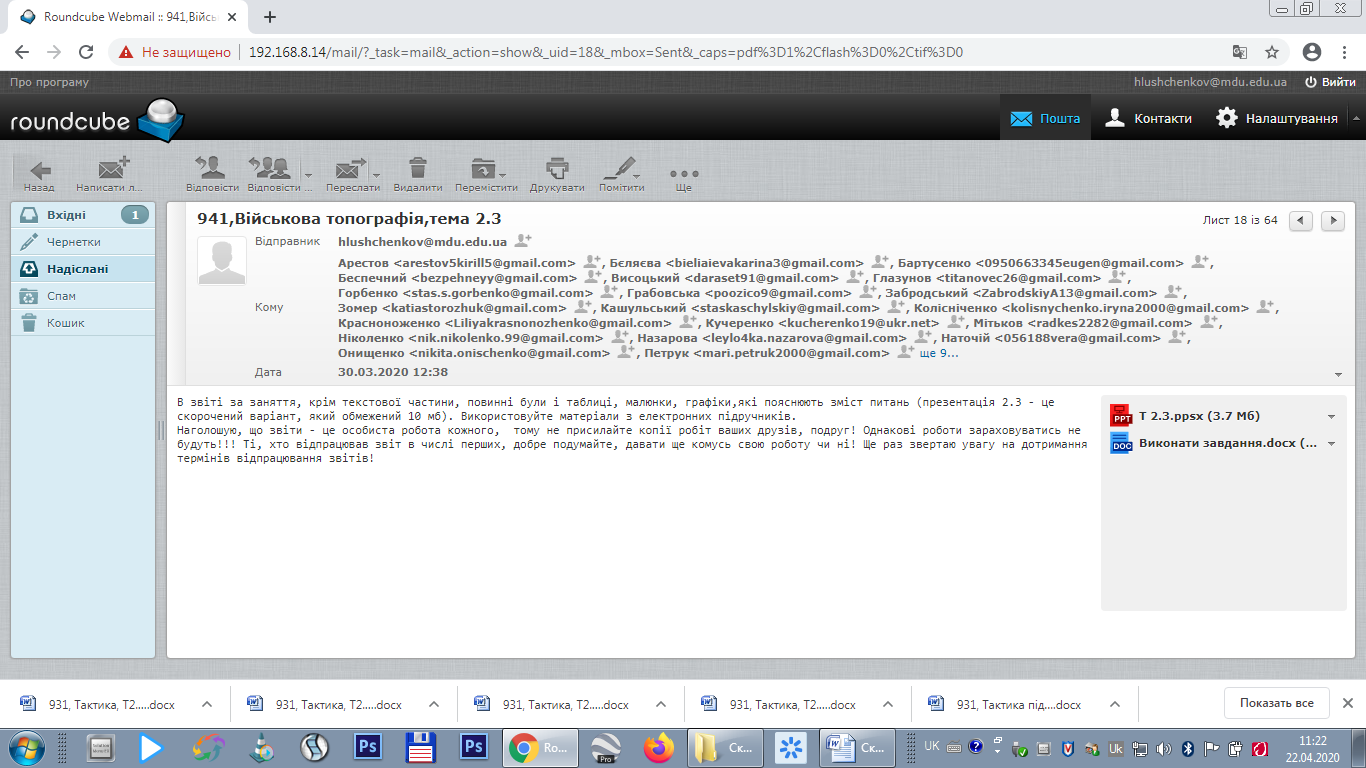 № 2    941, Військова топографія, звіти за тему 2.3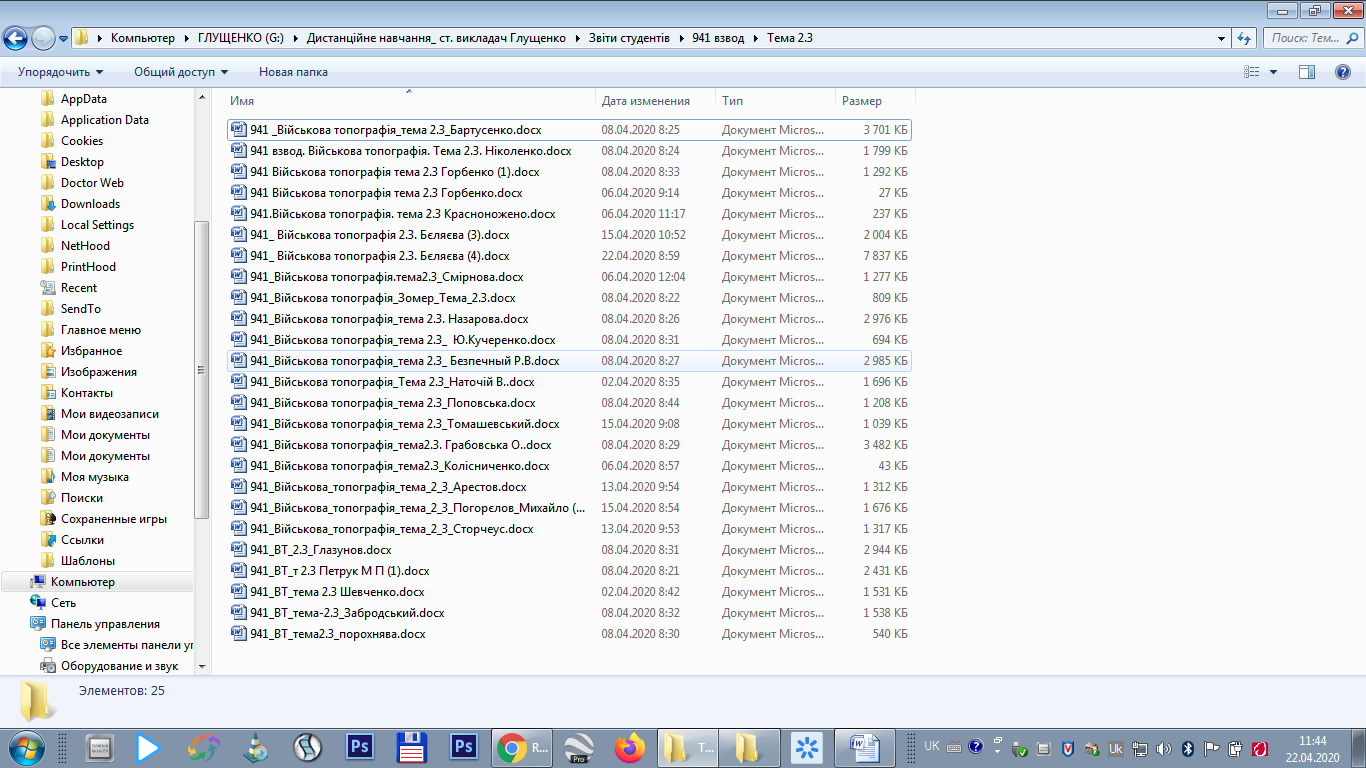 №3          04.04.20, 931, Тактика підрозділів ДШВ, тема 2.3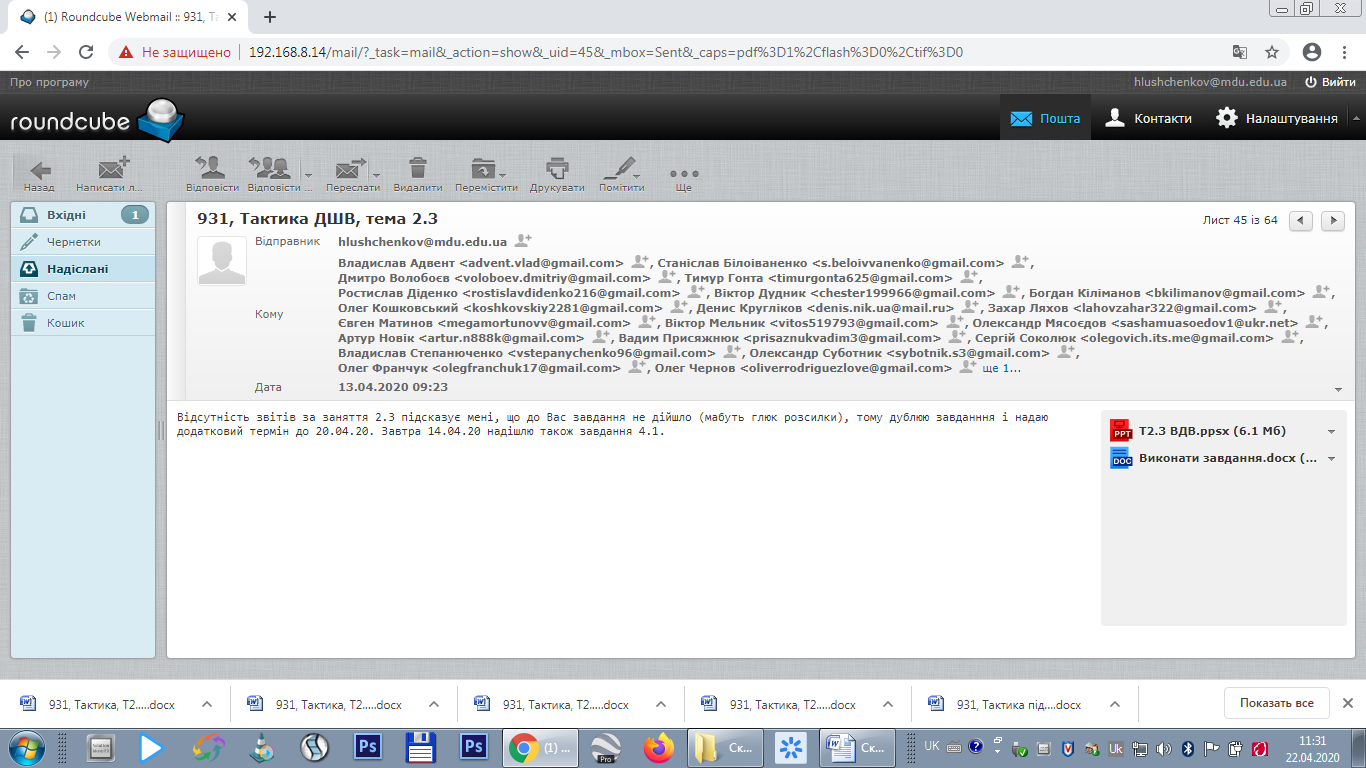 №4      931, Тактика підрозділів ДШВ, звіти за тему  2.3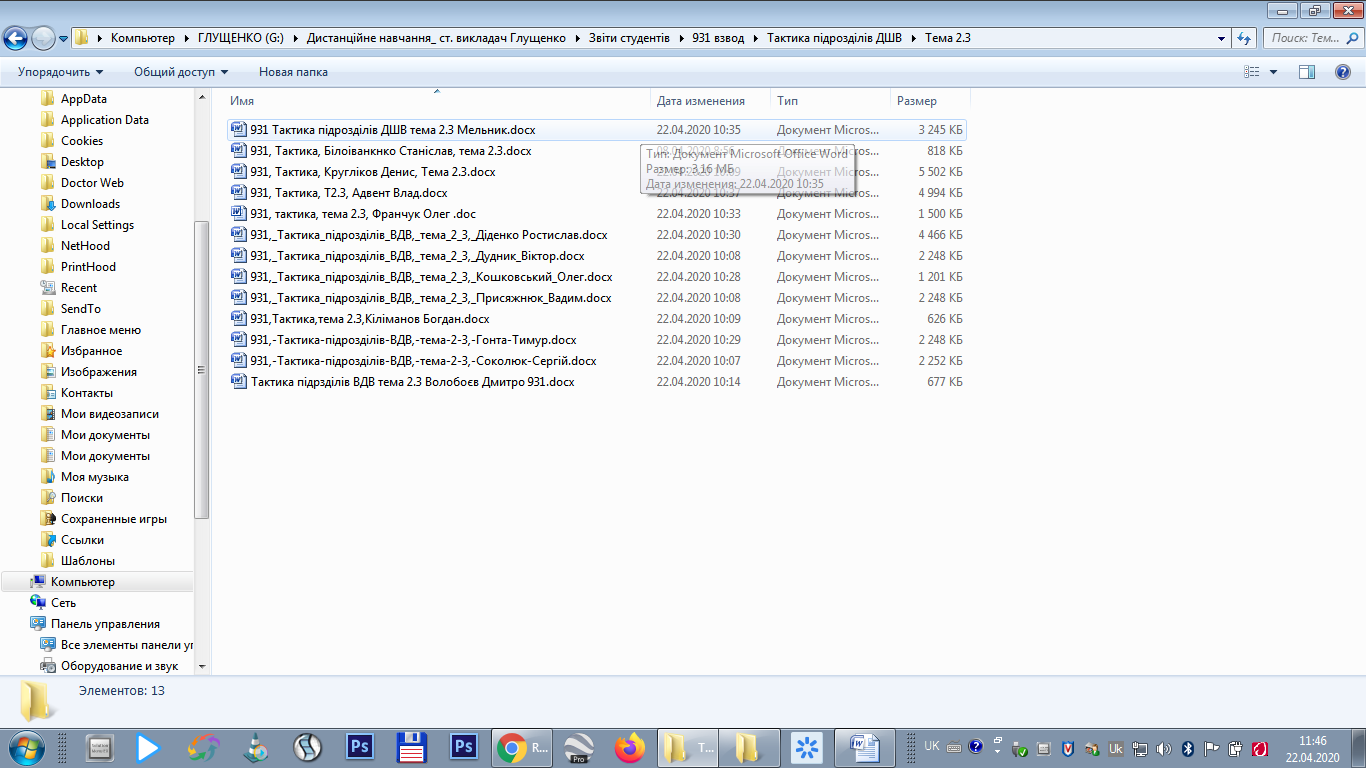 №5       06.04.20, 931, Тактика підрозділів ДШВ, тема 3.1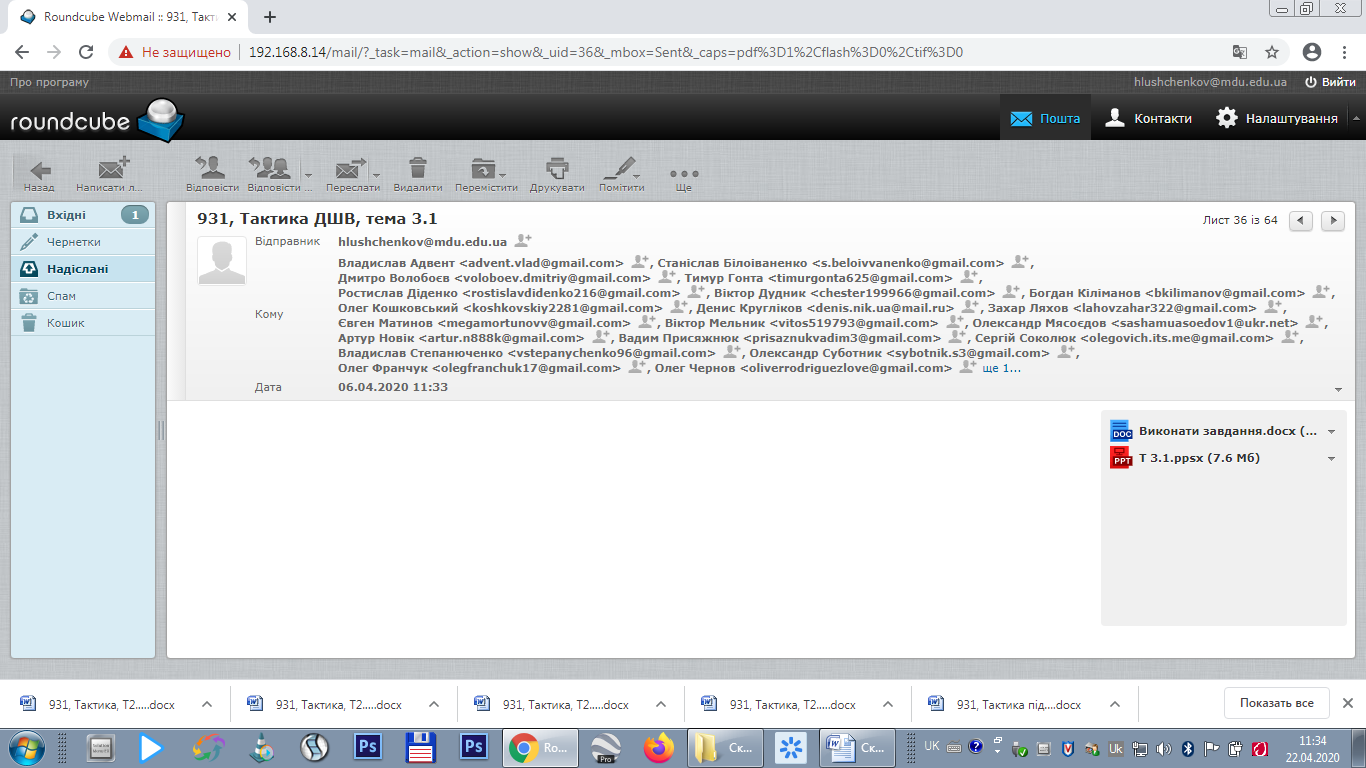 №6      931, Тактика підрозділів ДШВ, звіти за тему  3.1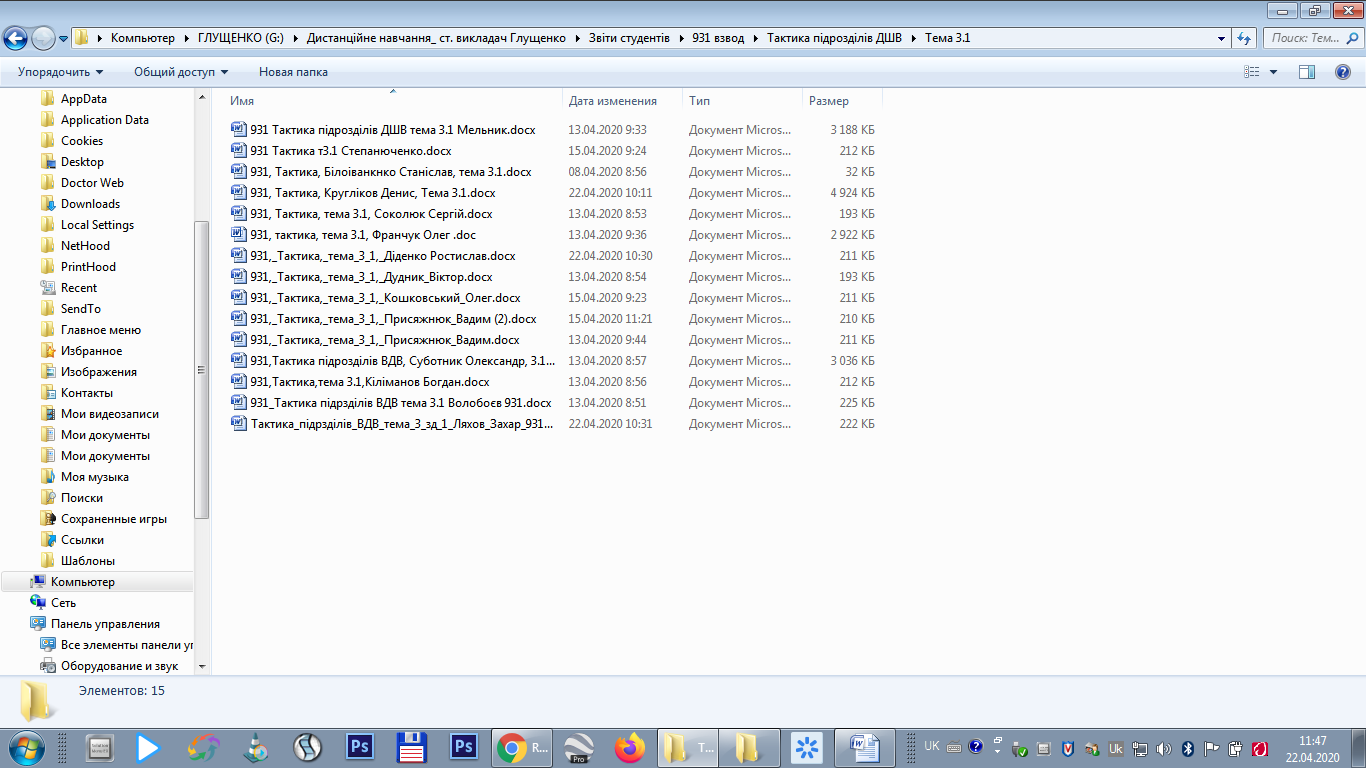 №7        08.04.20,941, Військова топографія, тема 2.4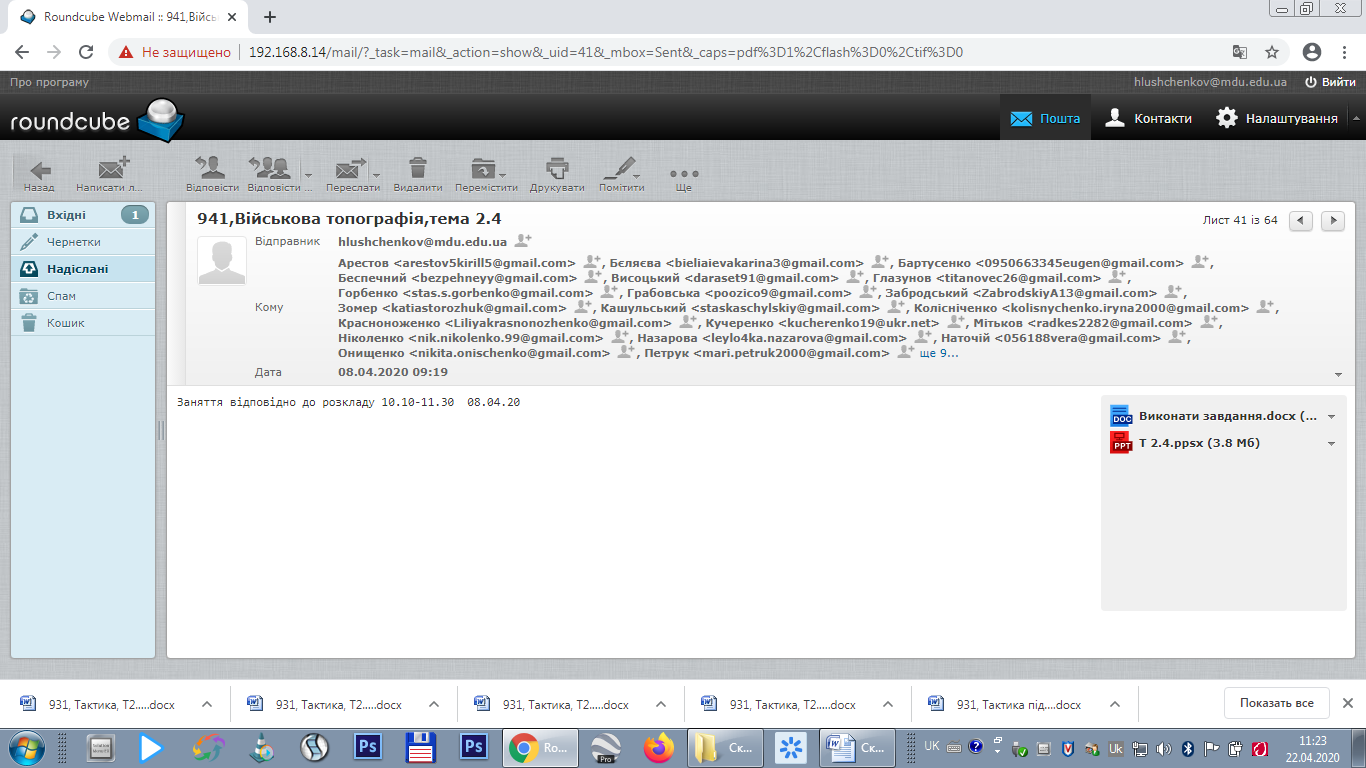 №8       941, Військова топографія, звіти за тему  2.4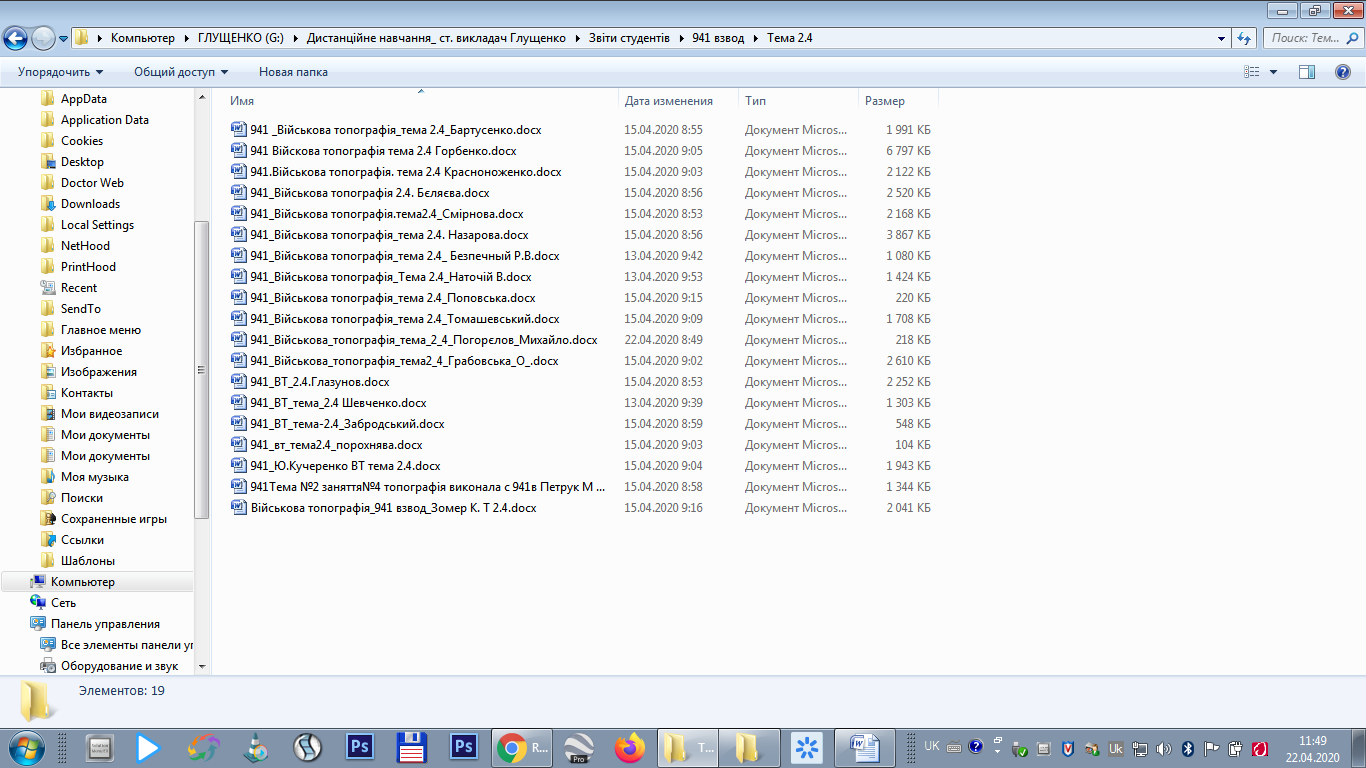 №9      15.04.20,941, Військова топографія, тема 2.5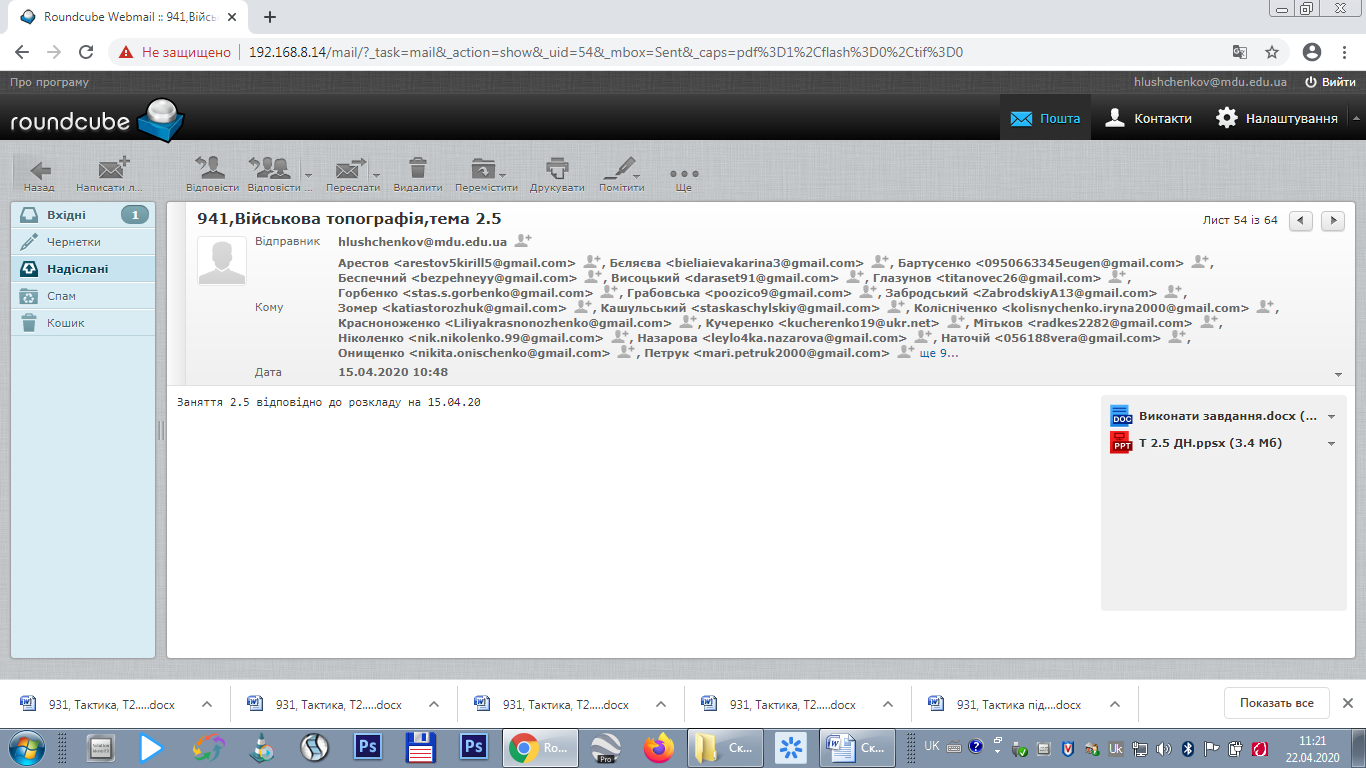 №10     941, Військова топографія, звіти за тему 2.5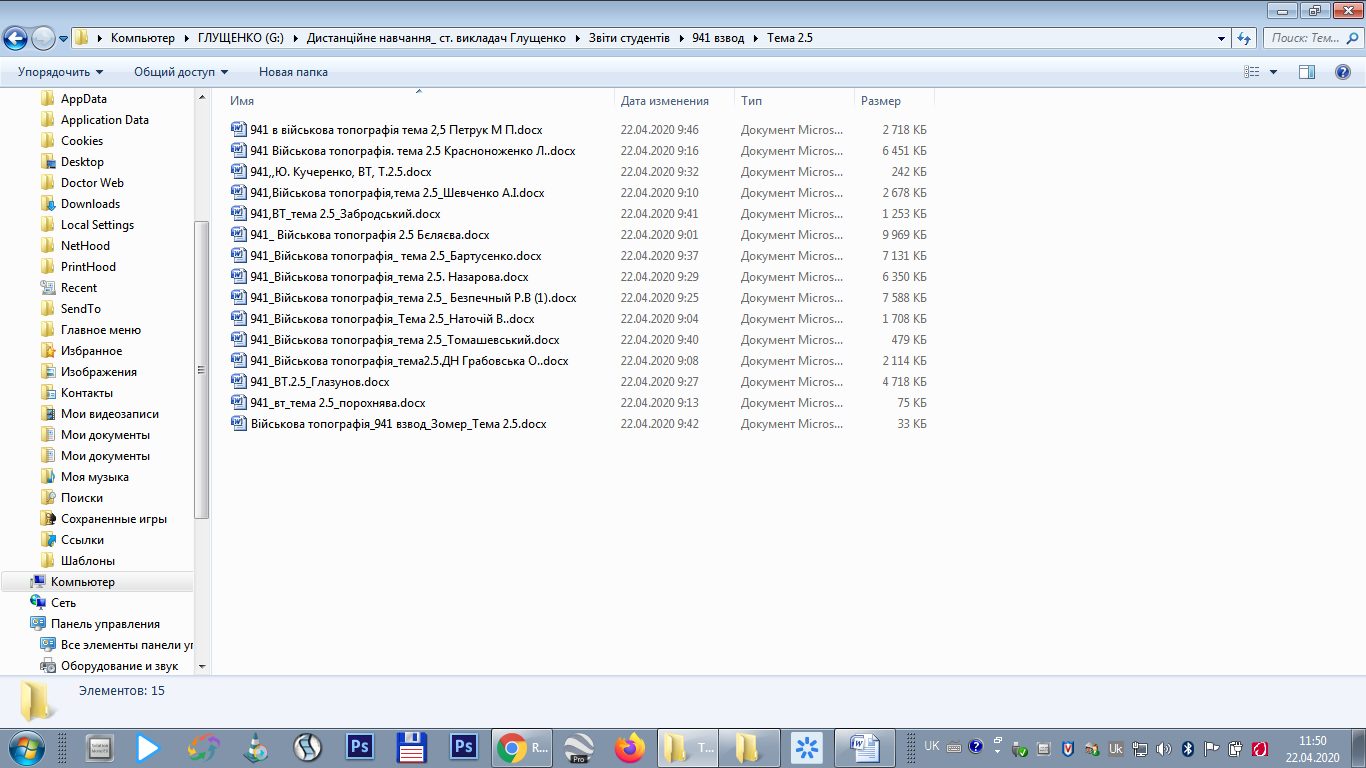 №11     18.04.20,941, Військова топографія, тема 3.1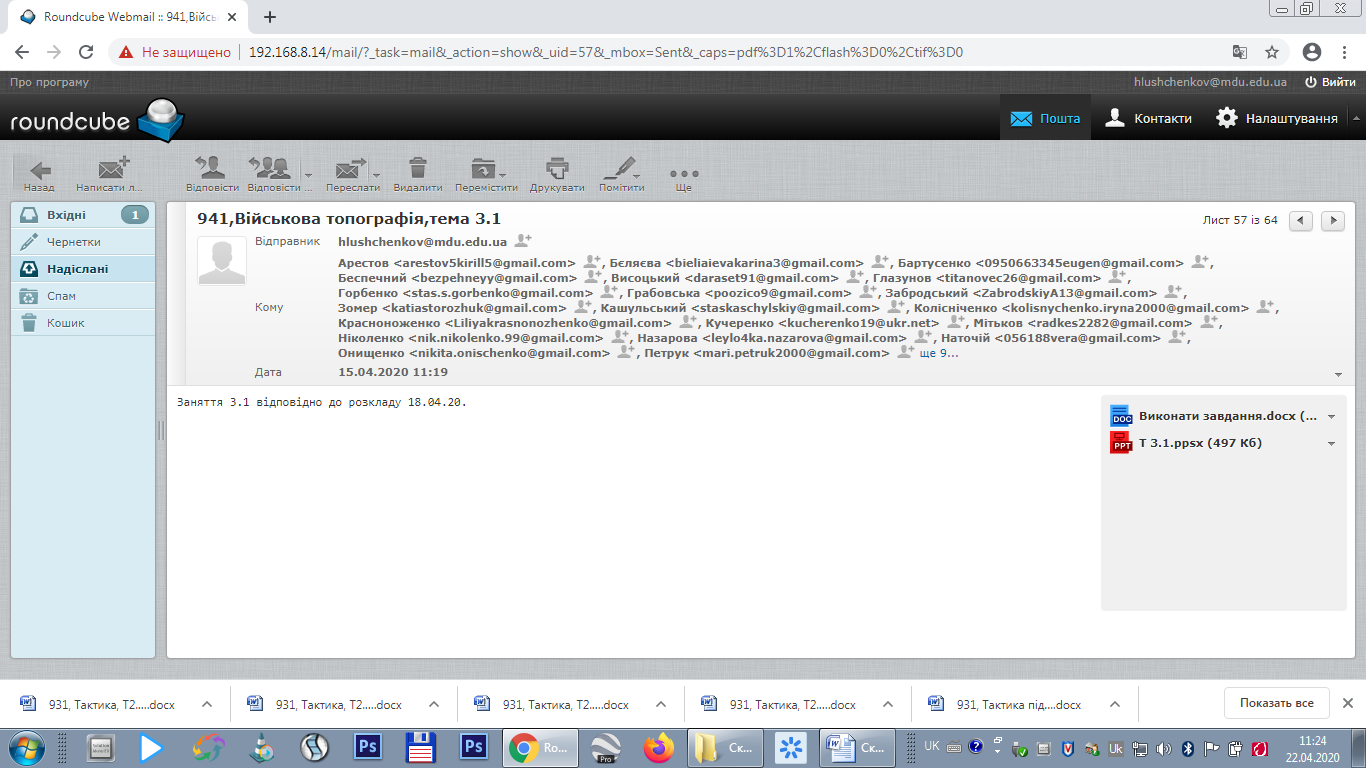 №12       21.04.20, 931, Тактика підрозділів ДШВ, тема 4.1.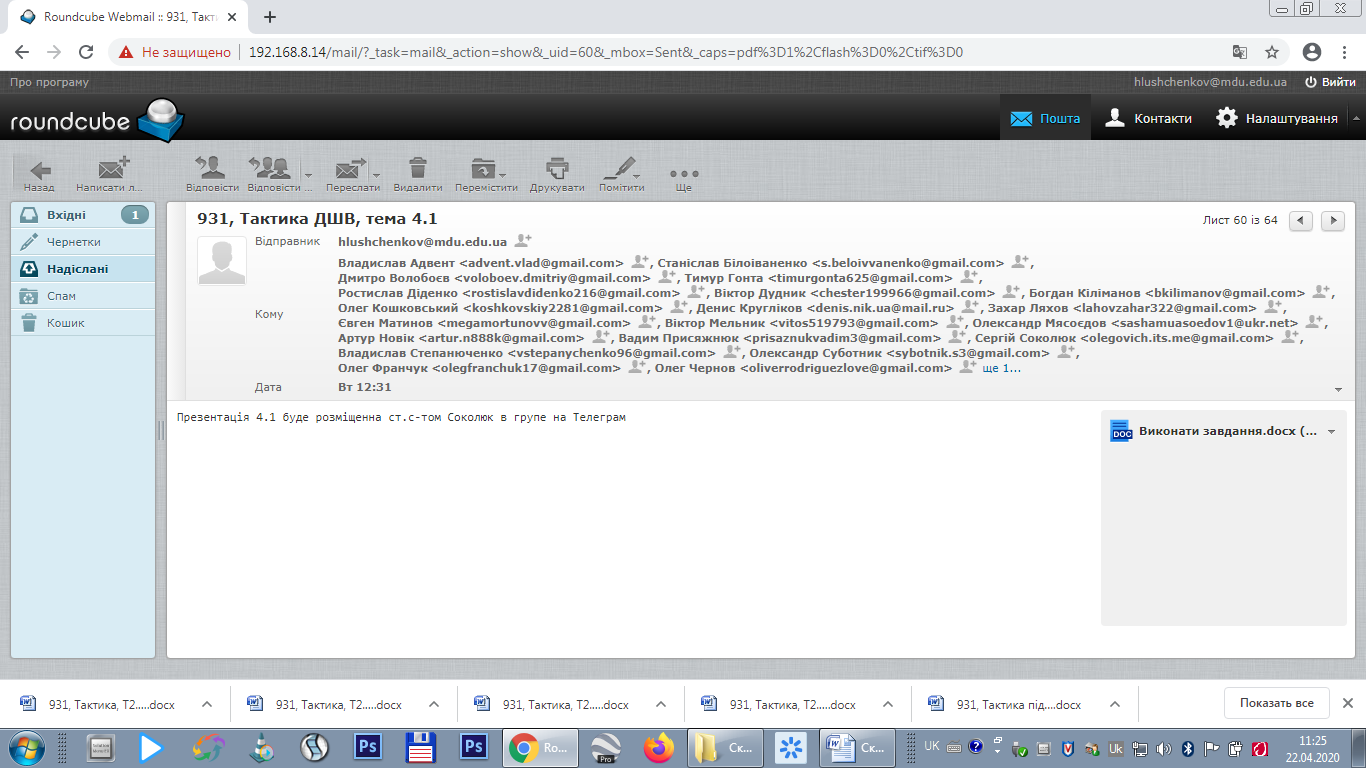 №13           21.04.20, 831, Тактика підрозділів ДШВ, тема 8.3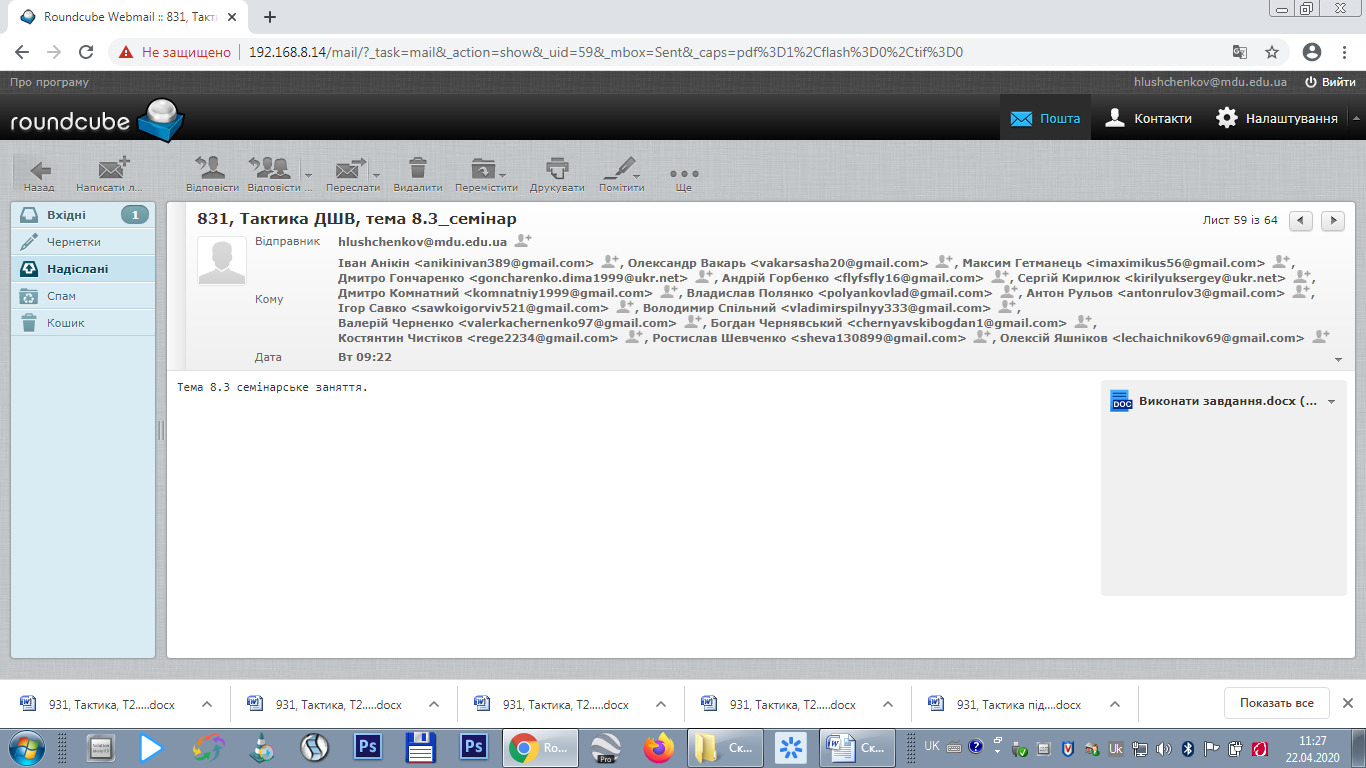 №14      22.04.20,941, Військова топографія, тема 3.3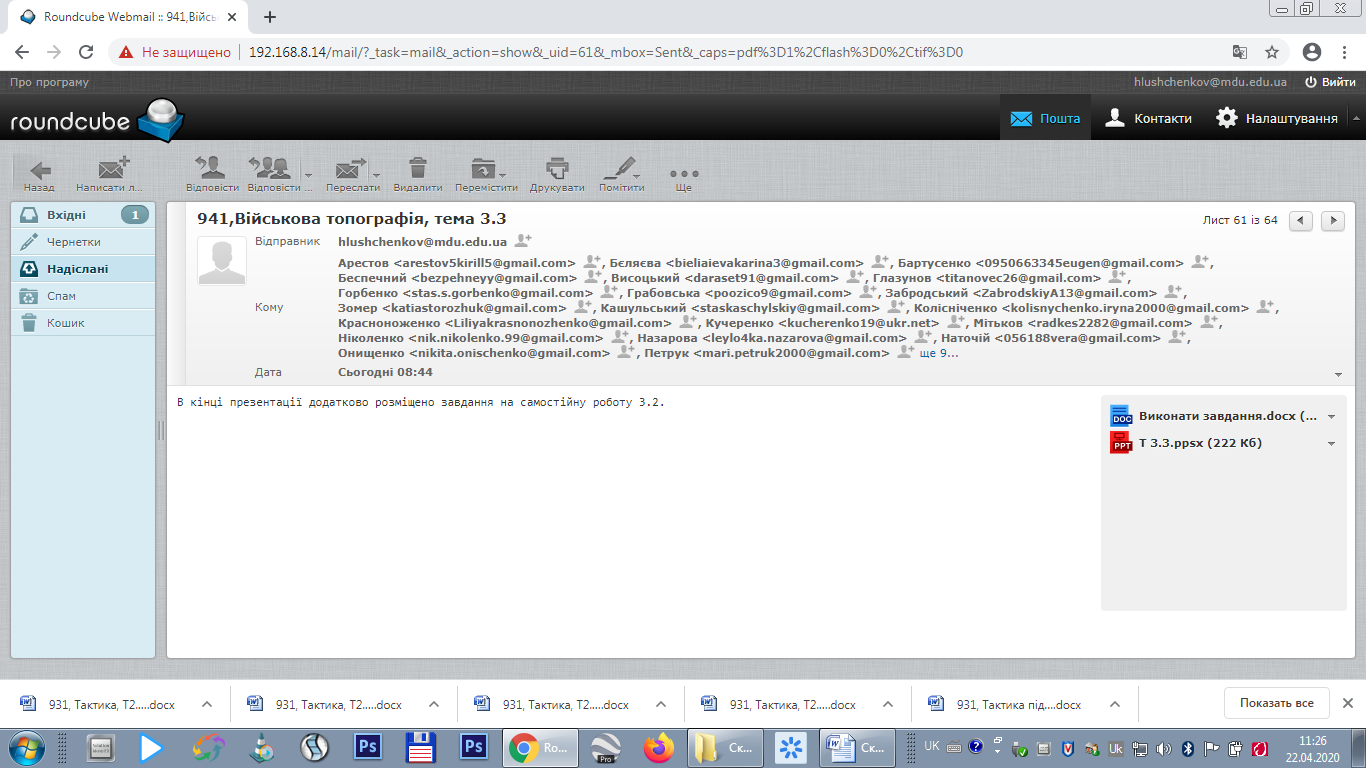 Ст.викладачНазва дисциплін№ група(потік)ЛекціїЛекціїЛекціїПрактичніПрактичніПрактичніСт.викладачНазва дисциплін№ група(потік)Заплановано ВиконанододатокзапланованоВиконаноДода-токГлущенко В.СВійськова топографіяВійськова топографіяТактика підрозділів ДШВТактика підрозділів ДШВТактика підрозділів ДШВТактика підрозділів ДШВВійськова топографіяВійськова топографіяВійськова топографіяВійськова топографіяВійськова топографіяТактика підрозділів ДШВ Тактика підрозділів ДШВ Військова топографія94194193193193193194194194194194193183194101.04.20. тема 2.3Звіти за тему 2.304.04.20, тема 2.3Звіти за тему 2.306.04.20, тема 3.1Звіти за тему 3.108.04.20 тема 2.4Звіти за тему 2.4 15.04.20, тема 2.5Звіти за тему 2.5 18.04.20, тема 3.121.04.20, тема 4.122.04.20, тема 8.322.04.20, тема 3.3ВиконаноСкрін-шот №1Скрін-шот №2Скрін-шот №3Скрін-шот №4Скрін-шот №5Скрін-шот №6Скрін-шот №7Скрін-шот №8Скрін-шот №9Скрін-шот №10Скрін-шот №11Скрін-шот №12Скрін-шот №13Скрін-шот №14